10.02.228 класс ОНМП сольфеджиоЗанятие проводится в ZOOM, ссылка на конференциюhttps://vk.com/away.php?to=https%3A%2F%2Fus02web.zoom.us%2Fj%2F2346536961%3Fpwd%3DOEcrOVdsY2I5WFdnU2xPaTNjNXJhQT09&cc_key=Слуховой анализ:Определить характер, стиль, жанр, структуру (период делимый – неделимый, повторного или неповторного строения)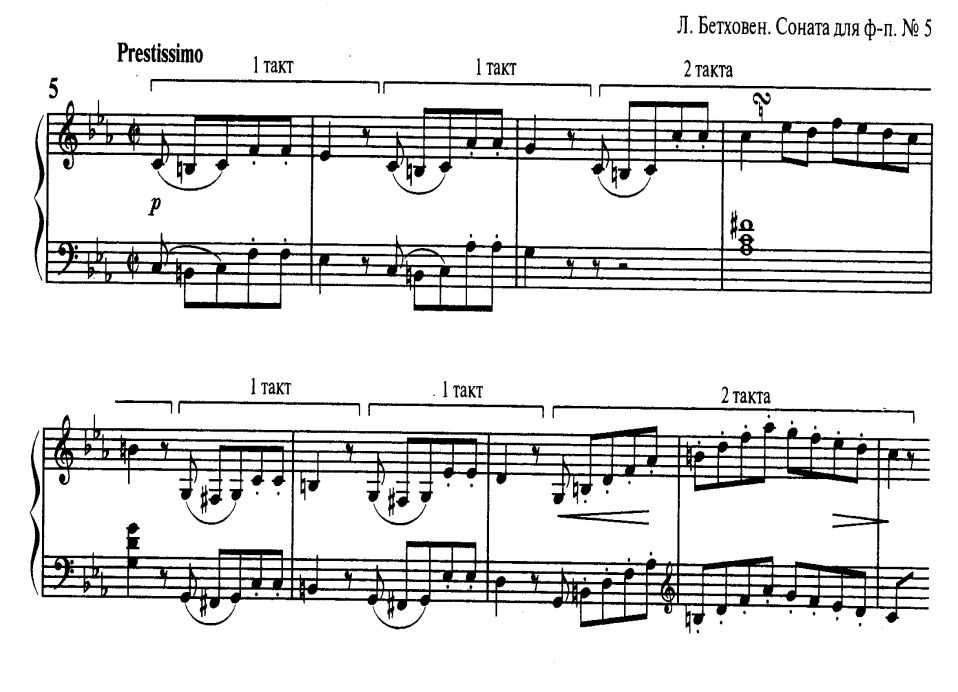 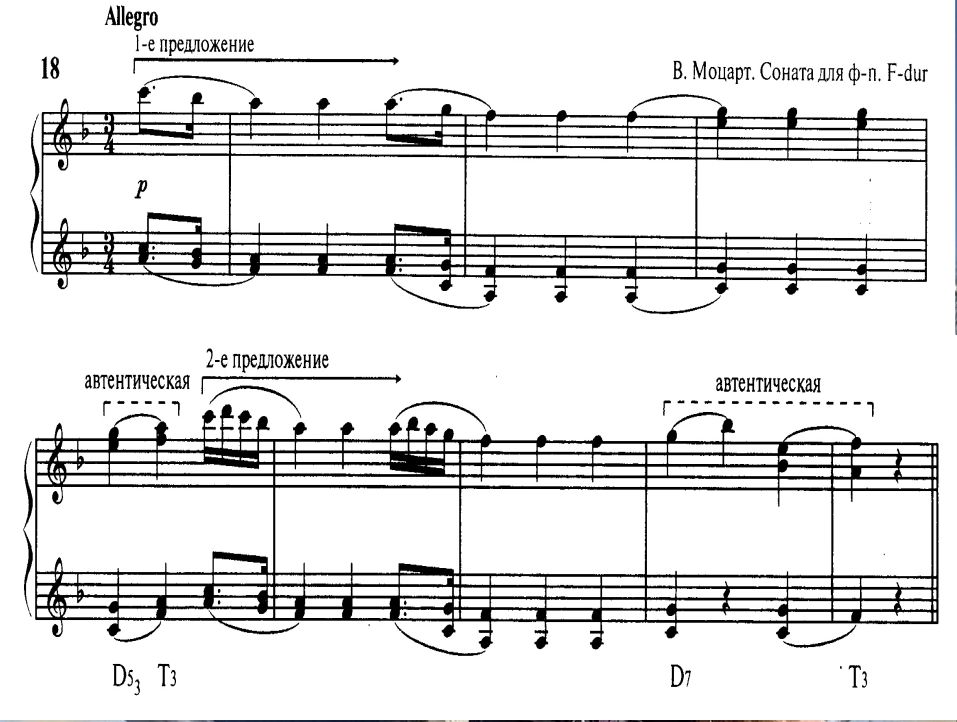 Гармонический анализ нотного текстаДиктант: оформить ритм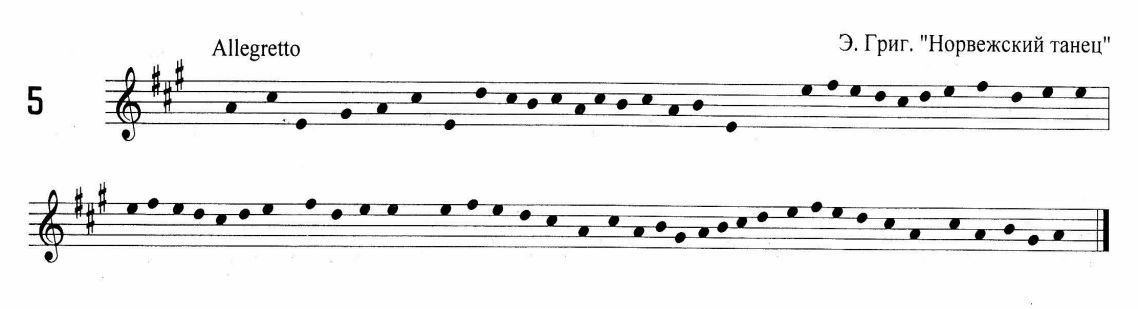 Определить по записи аккорды и интервалы 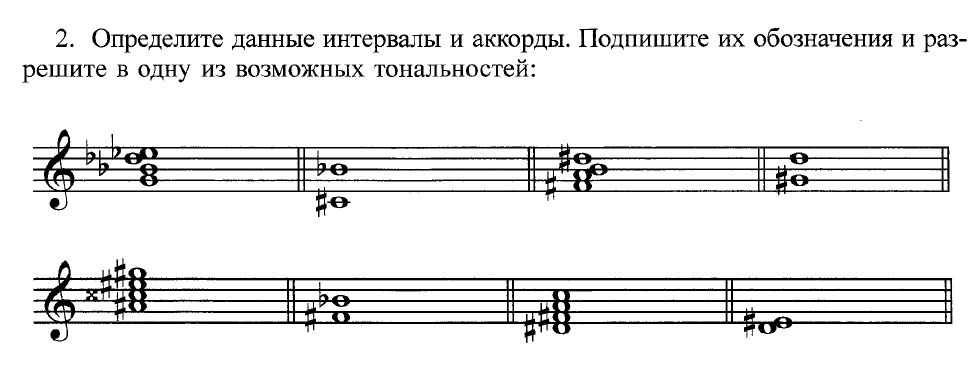 Простучать ритм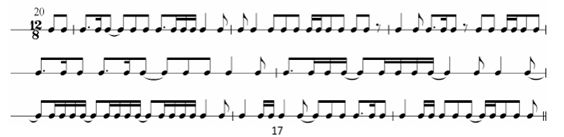 Чтение с листа: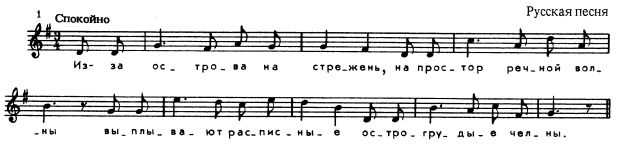 